Anmeldung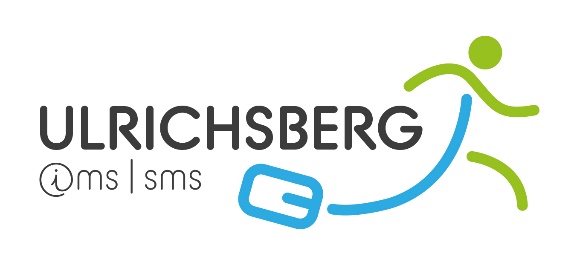 zum Besuch deriMS Ulrichsberg oder Sport-MS Ulrichsbergfür das Schuljahr 2024/25Anmeldung für:iMS(Normalklasse):		Sport-MS:		Ab sofort ist eine Voranmeldung möglich (persönlich, telefonisch, E-Mail)26. 2. – 6. 3. 2024:   Verbindliche Anmeldung:			 Abgabe der Schulnachricht (Original + Kopie) mit			 Ausgefülltes AnmeldeformularAnmeldungen an mehreren Schulen sind nicht möglich!Familienname (Schüler/-in):Vorname:Familienname (Erziehungsberechtigte/-r)Vorname:PLZ:Adresse:Ort, Straße HausnummerTel.:Geb. Dat.:e-mail:Rel. Bek.:Derzeit besuchte Schule:Klasse:Wohnsitzgemeinde:Ort, DatumUnterschrift d. Erziehungsberechtigten